Air Park de Paris - 3 Avenue Jeanne Garnerin Bâtiment le Cormoran -
91320 Wissous, France Tel 01 69 79 14 14 / Email contact@cae-groupe.fr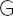 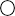 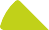 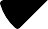     www.cae-groupe.fr     Contact Presse		COMMUNIQUÉ DE PRESSEAlexandra Léon06 60 93 29 37a.leon@avvia.euMai 2020CAE GROUPE-AXITRONIC, présente ses nouveaux packs de communication VDI prêts à l’emploi. Une solution CAT 6A pour petites entreprises et résidentielCAE GROUPE-AXITRONIC présente ses nouveaux packs de communication, composés d’un coffret 10’ ou 19’ et de tous les accessoires compatibles afin de disposer d’un pack prêt à l’emploi.Une gamme de packs pour répondre à tous les besoinsIdéal pour les installateurs électriciens grâce à sa facilité d’installation, nos nouveaux coffrets de communication sont adaptés pour les petites entreprises, les commerces, le résidentiel, l’hôtellerie et les professions libérales.3 packs composent la gamme pour répondre à tous les besoins :Pack 10 pouces avec switchPack 10 pouces sans switchPack 19 poucesFacilité d’installation et évolutivitéVéritables solutions de communication VDI prêtes à l’emploi, les coffrets sont évolutifs et modulables. Les accessoires fournis permettent la réalisation d’une installation complète de type Internet ou Ethernet. Les accessoires comme les connecteurs et les cordons respectent le standard catégorie 6A.Evolutifs, des accessoires supplémentaires peuvent facilement être ajoutés afin de compléter l’installation et d’augmenter le nombre de prises utilisateurs.Photos : Disponibles en téléchargement sur www.cae-groupe.fr - Espace Presse – Communiqués de presselogo_CAEGROUPE.jpgASBNEP1501.jpgASBNEP1601.jpgASBNEP1701.jpgÀ propos de CAE GROUPEDepuis sa création en 1987, CAE GROUPE a développé et organisé son offre pour proposer des solutions globales de câblage, de connectivité et de communication, qui répondent à trois principaux marchés : le Smart Building, l’Industrie et le Live (Audio Vidéo Broadcast).CAE GROUPE est une filiale de TKH Group société néerlandaise, cotée à la bourse d’Amsterdam. En s’appuyant sur les 15 usines TKH Group, CAE GROUPE dispose d’une puissance de production entièrement maîtrisée, et organisée par spécialité : fibre optique, câbles cuivre, cordons, connectique. CAE GROUPE dispose de plusieurs agences et bureaux commerciaux répartis sur la France, et développe son implantation par delàdes frontières avec des bureaux de représentation et un large réseau de distributeurs partenaires.